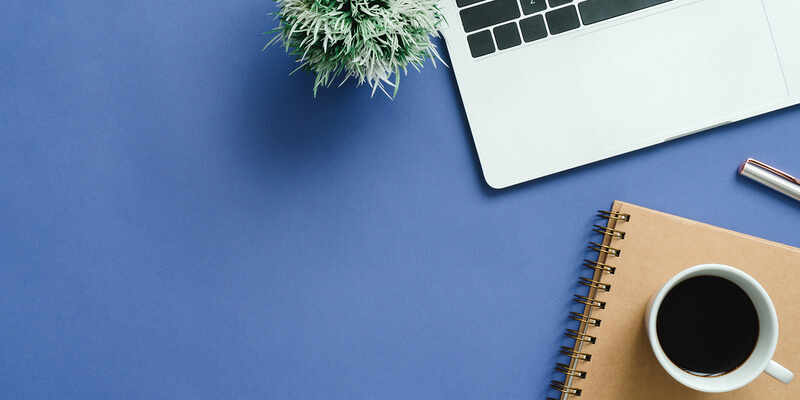 مقدمةباستخدام كلمات قليلة، حدد المشكلة وعالجها واقترح حل لها. يمكنك التركيز على المعضلات الشائعة والاتجاهات الجديدة والتقنيات المتغيرة ومقارنات الصناعة والمدخلات الجديدة إلى السوق وما إلى ذلك. كيف تقترح حل هذه المشكلة وما هي توصياتك؟ يعتمد الحل على فحص شامل للمشكلة والحلول المحتملة. تأكد من أنك تضع الجمهور في الاعتبار عند كتابة المستند التقني. من هو جمهورك وما الذي تحاول إيصاله؟ هل هم خبراء في الصناعة أم أن هذه فرصة استثمارية لجمهور الأعمال؟ يجب أن يساعدك هذا على تحديد المسار واللغة الصحيحة للبحث.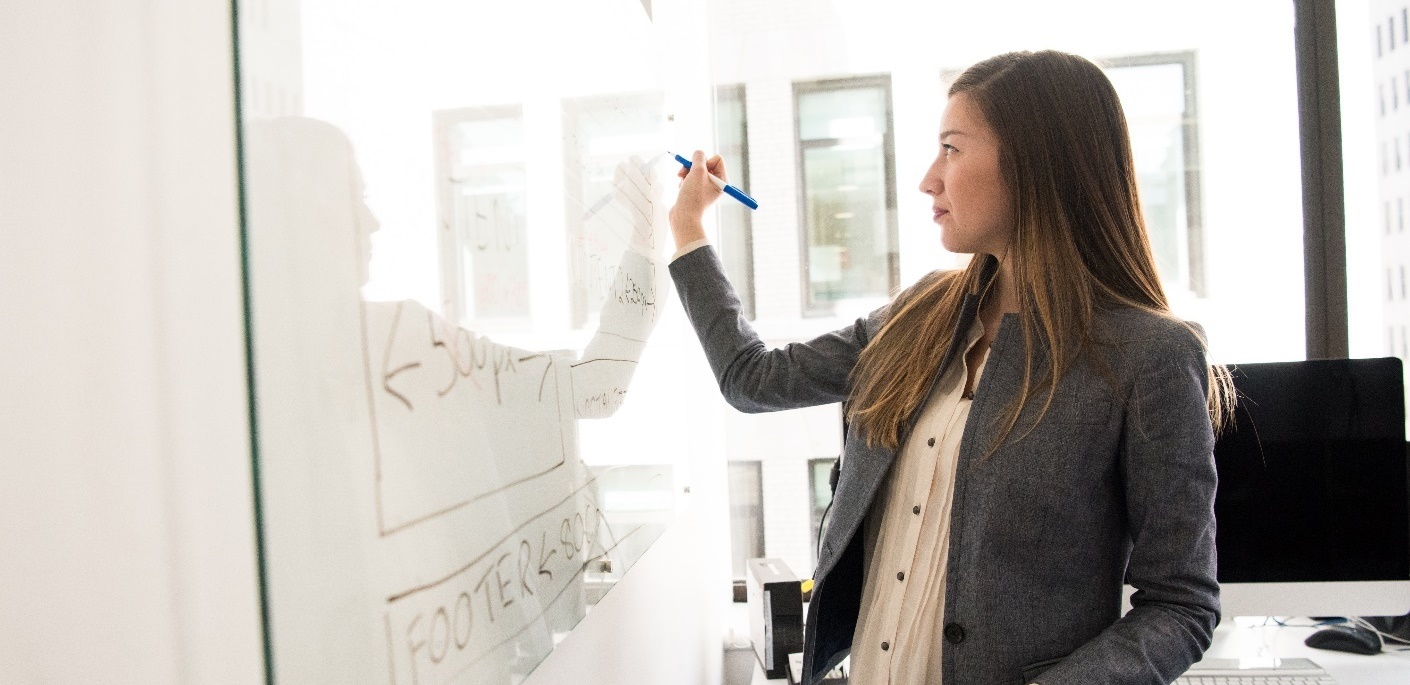 المنتج/الخدمة/المنهجأوصف الأساليب والبيانات الديمغرافية التي استخدمتها للحصول على بياناتك. لماذا اخترت أساليب البحث التي طبقتها؟ كيف ستخبر هذه الاستراتيجية الموضوع الذي تتناوله؟النتائج الرئيسيةالنتائج الرئيسية #1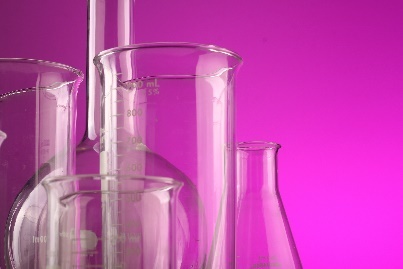 البحث والنقاش[لاستبدال صورتك الخاصة، ما عليك سوى حذف الصورة الأخرى، ومن ثم على علامة تبويب "إدراج" انقر فوق الصورة.]النتائج الرئيسية #2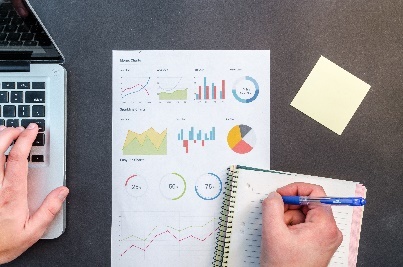 البحث والنقاشالنتائج الرئيسية #3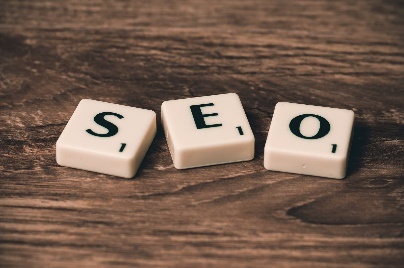 البحث والنقاش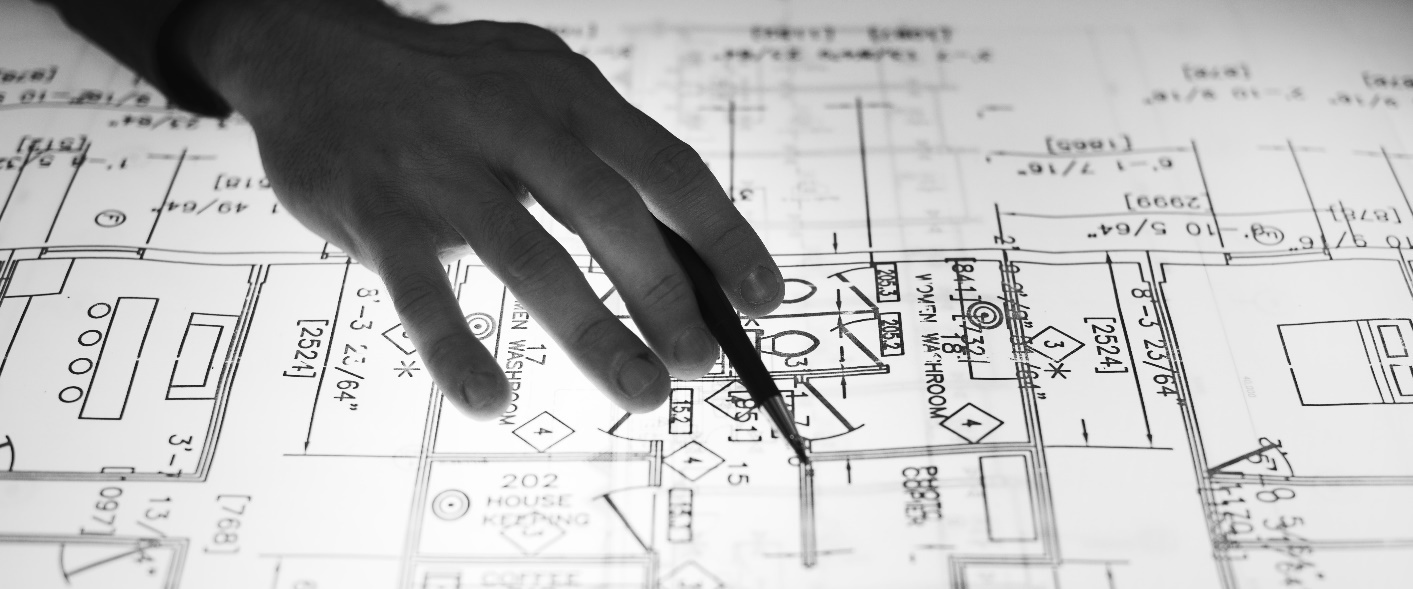 بيانات مرئيةأدرج أي جداول/مخططات/رسومات/مخططات بيانات للبيانات وما إلى ذلك.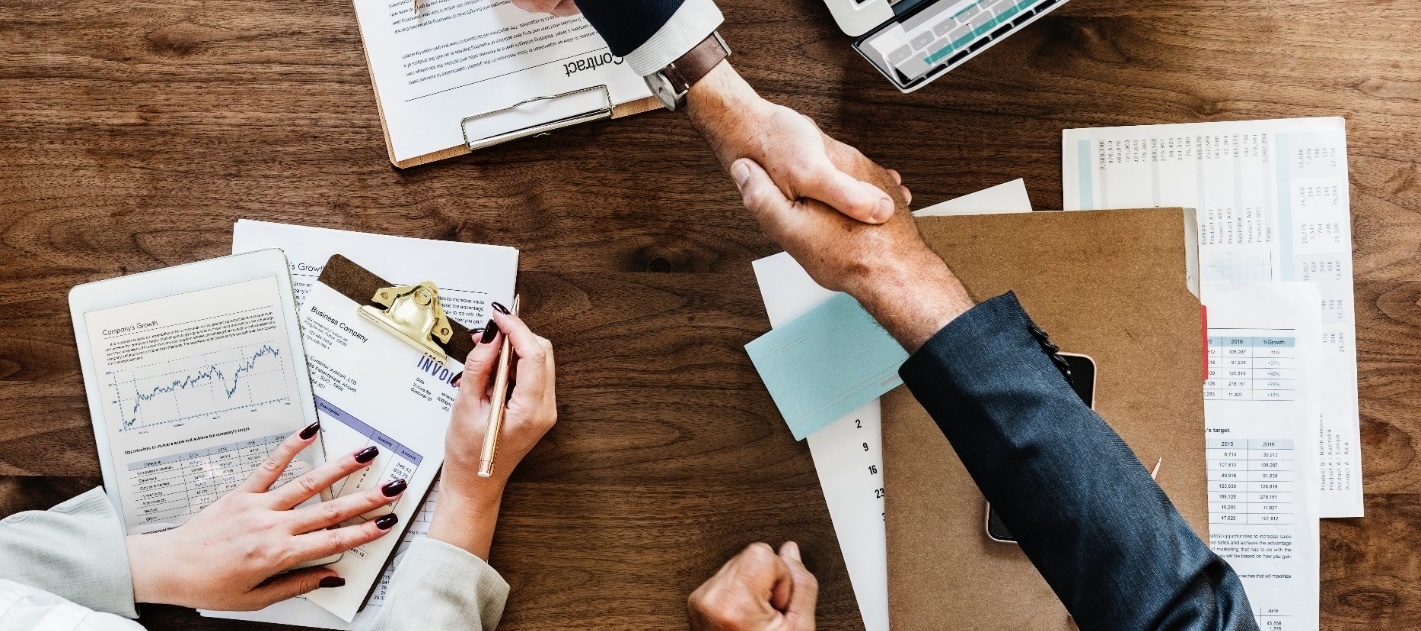 الخاتمةحان وقت الختام. ما هي الخاتمة الخاصة بك؟ كيف يمكنك تلخيص جميع المعلومات في شيء يجعل الرئيس التنفيذي الأكثر انشغالاً يريد قراءته؟ ما المقصود باستراتيجيات النجاح؟ كيف يعالج المنتج/الخدمة/المنهجية المشاكل التي أثارتها الدراسة بشكل فريد؟ استراتيجيات النجاح الرئيسيةاستراتيجية نجاح رقم 1استراتيجية نجاح رقم 2استراتيجية نجاح رقم 3